Do you want to vote for a presidential candidate in the March 2020 Election?You received this postcard because you are not registered with a political party and are considered a No Party Preference voter. Some parties will allow you to crossover and vote for their candidates. As a No Party Preference voter, you have three options:Do nothing. You will be mailed a ballot in early February that does not include candidates for President.Complete the request on the other side of this postcard to crossover and vote for an AmericanIndependent, Democratic or Libertarian Party Presidential candidate, and return it by January 3, 2020 to ensure your preferred ballot is mailed to you in early February.Re-register to vote for a Green, Peace & Freedom or Republican Party Presidential candidate byFebruary 17, 2020 to receive your ballot by mail. You can register to vote online at www.registertovote.ca.gov.Para recibir esta información en español, llame a nuestra oficina al (916) 875-6451 o visite nuestro sitio web en www.elections.saccounty.net.如需獲得中文信息，請致電(916)875-6451或訪問我們的網站www.elections.saccounty.net。County of Sacramento Voter Registration and Elections (916) 875-6451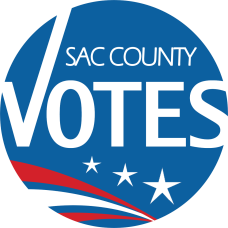 (800) 762-8019 www.elections.saccounty.netYour signed request can be emailed to vbm@saccounty.net, faxed to (916) 854-9796, or mailed to the Elections Office. It must be received no later than January 3, 2020 to receive your preferred ballot by mail.You may not request more than one party’s ballot and you may only vote once. If you have questions, please call the Vote by Mail Division at (916) 875-6155, Monday through Friday, between 8:00 a.m. and 5:00 p.m.